Независимая оценка качества условий оказания услуг медицинскими организациямиОбщественный совет при Министерстве здравоохранения Российской Федерации по проведению независимой оценки качества условий оказания услуг медицинскими организациямиНормативно-правовая базаРезультаты независимой оценки качества оказания услуг медицинскими организациями размещенных на Bus.gov.ruКонтрольные мероприятия - 2018 годУстановленаФедеральным законом от 21 июля 2014 г.  № 256-ФЗ «О внесении изменений в отдельные законодательные акты Российской Федерации по вопросам проведения независимой оценки качества оказания услуг организациями  в сфере культуры, социального обслуживания, охраны здоровья и образования»Инициирована Президентом Российской ФедерацииЦельинформирование граждан о качестве условий оказания услуг медицинскими организациями; повышение качества деятельности медицинских организаций.Критерии оценкиоткрытость и доступность информации о медицинской организации; комфортность условий предоставления медицинских услуг и доступность их получения;время ожидания предоставления медицинской услуги;доброжелательность, вежливость, компетентность работников медицинской организации;удовлетворенность оказанными услугами.Проводится в медицинских организациях, участвующих в реализации программы государственных гарантий бесплатного оказания гражданам медицинской помощи.Не проводитсяв целях контроля качества и безопасности медицинской деятельности;   контроля качества медицинской помощи.Как принять участие?Оценку проводят пациенты, заполняя интерактивную анкету на официальных сайтах всех органов государственной власти в сфере охраны здоровья и всех медицинских организаций, участвующих в реализации программы государственных гарантий бесплатного оказания гражданам медицинской помощи в сети Интернет.Такая же анкета  на бумажном носителе может быть  заполнена в медицинской организации.Приглашаем Вас заполнить анкету!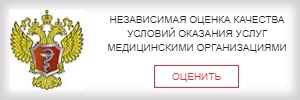 




Благодарим за участие!Нормативно-правовая база